Tablo 1. Yaşlı bireyin genel ve günlük yaşam aktivitelerinin değerlendirilmesiDİKKAT EDİLMESİ GEREKEN HUSUSLAR İÇİN HATIRLATMA NOTLARI:Yaşlı bireyin genel ve günlük yaşam aktivitelerinin değerlendirilmesine ilişkin ölçekler yaşlı bireyin ilk ziyaretinde mutlaka yapılmalıdır.Ölçekler yaşlı birey veya bireyin yakını/bakım veren kişi ile görüşme yapılarak uygulanabilir.Unvan gözetmeksizin sağlık personeli tarafından uygulanmalıdır.Kronik hastalıkları olan yaşlı bireylerin ölçek puanlaması sonucu tam bağımlı olarak belirlenmesi durumunda bireyin yalnız yaşayamayacağı unutulmamalı ve bu konuda gereken tedbirlerin alınması için koordinasyon sağlanmalıdır.Bireyin herhangi bir akut hastalığının olması halinde ise bu ölçeklerin sonuçlarının değişebileceği hatırlanmalıdır. Bu nedenle bireylere akut hastalık döneminden sonra ölçekler tekrarlanmalıdır.Ölçekler, ilk ziyaret haricinde diğer ziyaretlerin uzaktan görüntülü görüşme ile yapılması durumunda görüntülü görüşme esnasında da tekrarlanabilir.Tablo 2. Klinik Kırılganlık ÖlçeğiKlinik Kırılganlık Ölçeği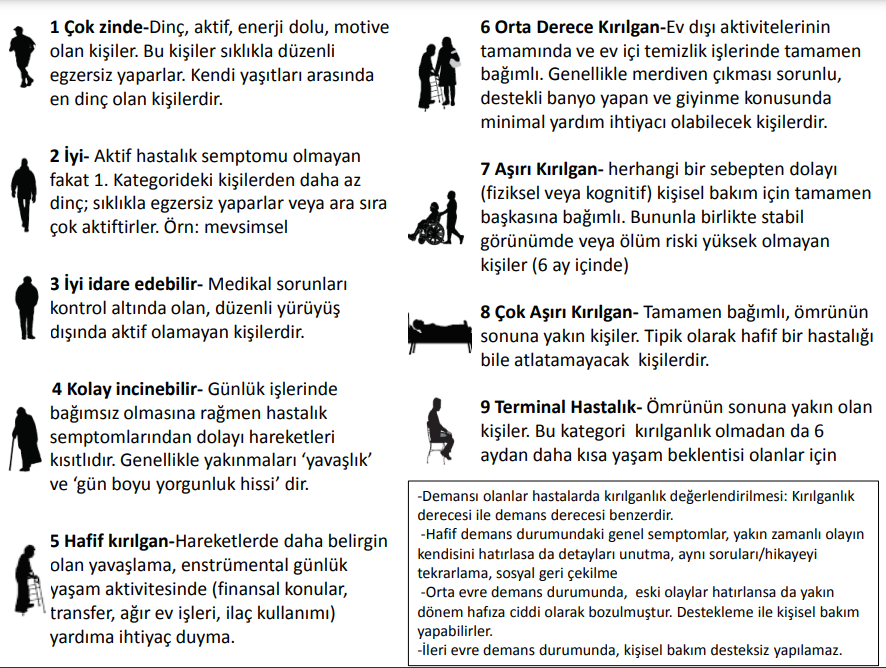 Kaynak: 1- Rockwood K, Song X, MacKnight C, et al. A global clinical measure of fitness and frailty in elderly people. CMAJ. 2005 Aug 30;173(5):489–495.2- Özsürekci, C., Balcı, C., Kızılarslanoğlu, M. C., Çalışkan, H., Tuna Doğrul, R., Ayçiçek, G. Ş., Sümer, F., Karabulut, E., Yavuz, B. B., Cankurtaran, M., & Halil, M. G. (2020). An important problem in an aging country: identifying the frailty via 9 Point Clinical Frailty Scale. Acta clinica Belgica, 75(3), 200–204. https://doi.org/10.1080/17843286.2019.1597457Tablo 3. Katz Günlük Yaşam Aktiviteleri ÖlçeğiKaynak: 1. Katz S, Ford AB, Moskowitz RW, Jackson BA, Jaffe MW. Studies of Illness in the Aged. The Index of Adl: A Standardized    Measure of Biological and Psychosocial Function. Jama 1963; 185: 914-9.2. Arik G, Varan HD, Yavuz BB, Karabulut E, Kara O, et al. Validation of Katz index of independence in activities of daily living in Turkish older adults. Arch Gerontol Geriatr. 2015;61(3):344-50.Tablo 4. Lawton-Brody Enstrümantal Günlük Yaşam Aktivitesi ÖlçeğiKaynak: Isik EI, Yilmaz S, Uysal I, Basar S. Adaptation of the Lawton Instrumental Activities of Daily Living Scale to Turkish: Validity and Reliability Study. Ann Geriatr Med Res. 2020;24(1):35-40.Tablo 5. Mini COG ve Mini Mental TestKOGNİTİF FONKSİYON İÇİN DİKKAT EDİLMESİ GEREKEN HUSUSLAR İÇİN HATIRLATMA NOTLARI:Yaşlı bireyin ilk ziyaretinde Mini COG ve Mini Mental Test mutlaka yapılmalıdır.Mini COG her ziyarette tekrarlanmalıdır. Mini-COG yapılamayan veya düşük puan alan kişilere MMT yapılmalıdır. Her iki test de yılda en az iki defa uygulanmalıdır.Hekim ve hemşire tarafından uygulanmalıdır.Mini Mental Test Puanları; 0-30 arasındadır. 25 ve üzeri puanlar normal kabul edilir. 19-24 arası puanlar ise erken dönem demansı işaret edebilir. 10-19 arası puanlar orta düzey demans göstergesi olabilir. 10’dan az puan ciddi bozukluk olduğuna işaret edebilir.Mini Mental Test sonucu; “Normal” ise yılda en az iki defa uygulanmalıdır. Mini Mental Test sonucu; “24 puan ve altında” ise; yaşlı bireyin demans bulguları ile uyumlu kliniğinin olması durumunda hekim tarafından Geriatri, Nöroloji, Psikiyatri branş hekimlerine konsülte edilmelidir. Bu bireylerin daha sonraki takiplerinde YAŞAM tarafından konsültasyon değerlendirme sonucu dikkate alınmalıdır.Yaşlı bireyin ziyaretlerinde kognitif durumu açısından herhangi bir şikâyet ve/veya bulgusunun tespit edilmesi halinde ise test tekrar edilmelidir.Beş yılın altı eğitim almışlara ’eğitimsizler için MMT’, beş ve beş yılın üstü eğitim alanlara ‘eğitimliler için MMT’ uygulanmalıdır.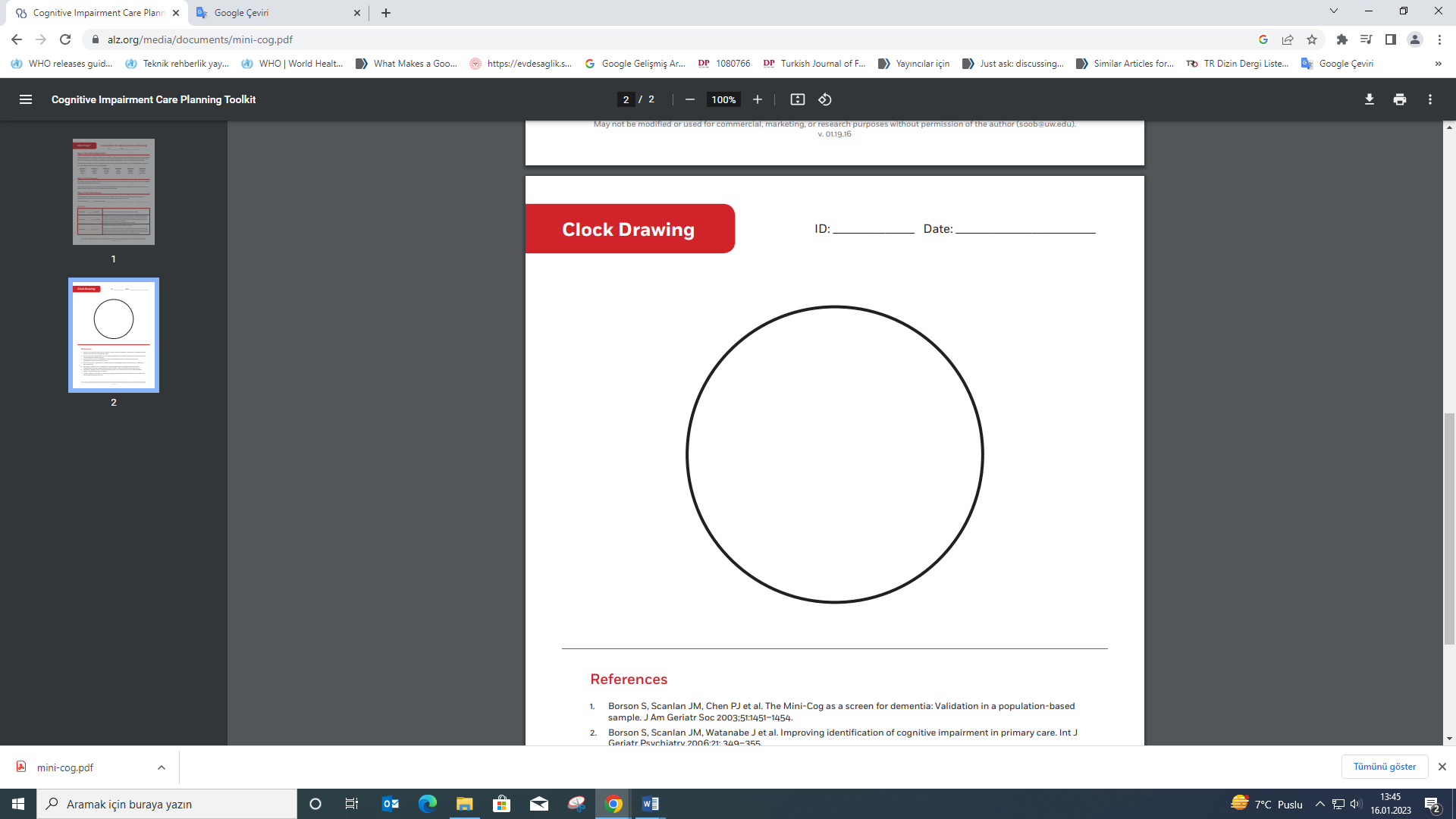 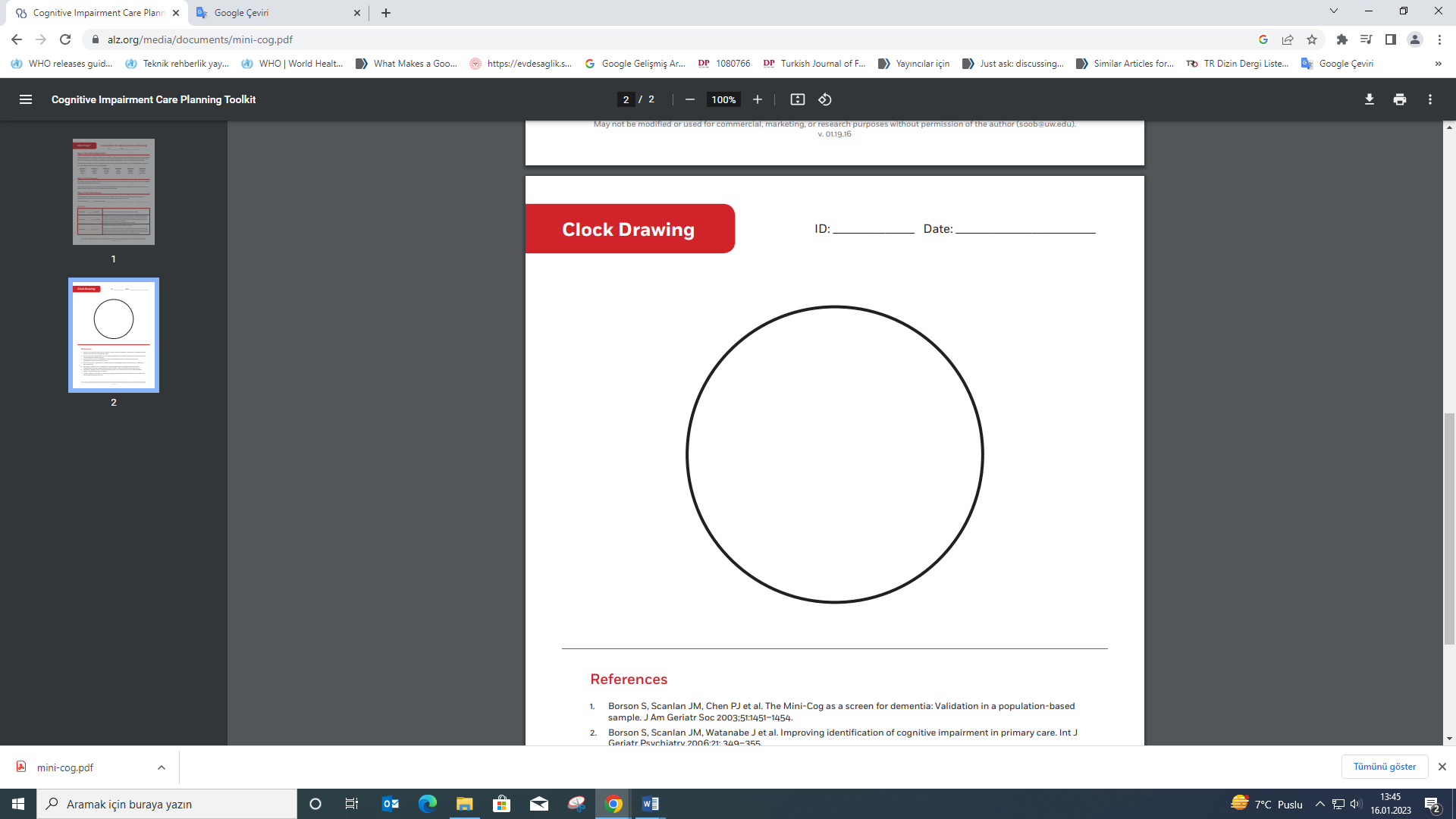 Mini COGBirinci Adım: 3 Kelime HatırlamaYaşlı birey kelimeleri üç denemeden sonra tekrar edemiyorsa, 2. Adıma geçin (Saat çizimi).            2. Adım: Saat Çizme (Tamamlanma zamanı yaklaşık 3 dakika)             3. Adım: 3 Kelimeyi Hatırlama   		        (Örnek 1)                              ------------                                   ------------                                   ------------     Eğitimli Hasta İçin Standardize Mini Mental Test (Test Süresi 10 dk.)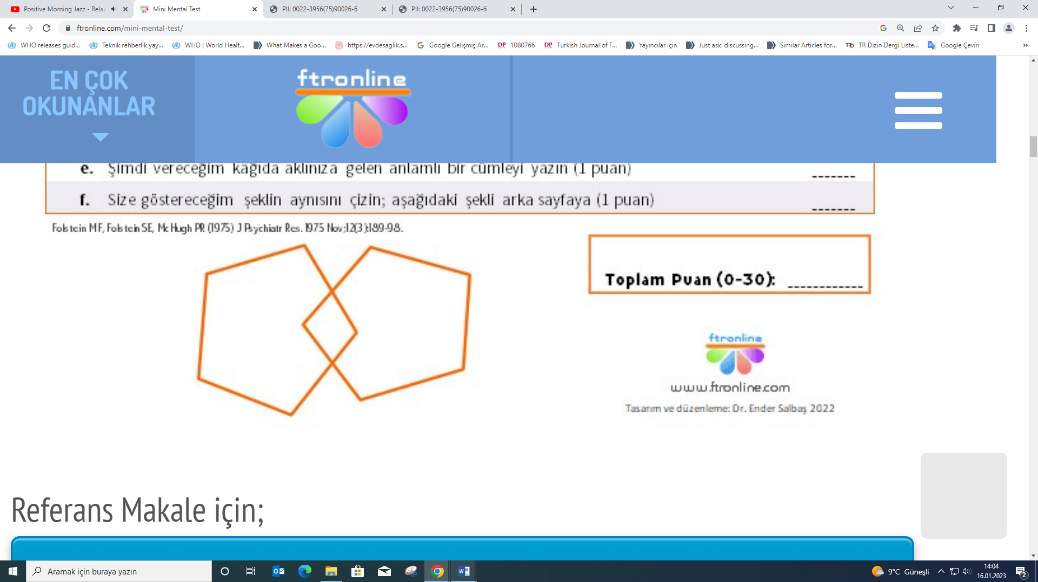 Eğitimsiz Hasta İçin Mini Mental Test (MMSE-E) Hastanın Adı, Soyadı: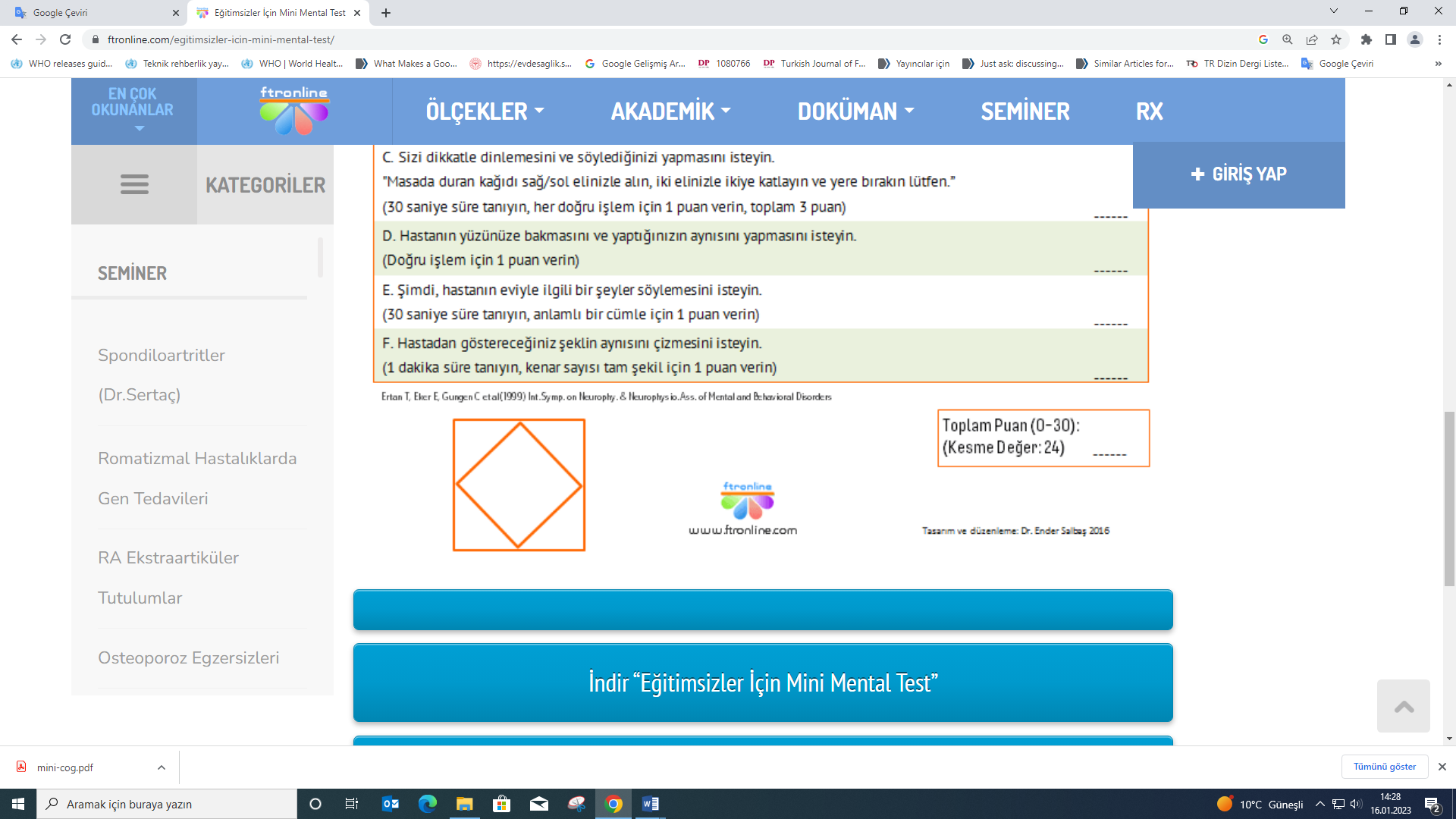 Tablo 6. Geriatrik Depresyon ÖlçeğiGERİATRİK DEPRESYON İÇİN DİKKAT EDİLMESİ GEREKEN HUSUSLAR :Yaşlı bireyin ilk ziyaretinde her iki ölçek de yapılmalıdır. Her üç ayda bir kısa tarama (Hasta Sağlık Anketi -2 (PHQ-2)) yapılmalı, sonucu depresyon düşündürüyorsa Geriatrik Depresyon Ölçeği yapılmalıdır. Her 6 ayda bir her iki test de tekrarlanmalıdır. Test sonucu “5 puan ve üstü” ise ve yaşlı bireyin depresyon bulguları ile uyumlu kliniği mevcut ise Geriatri veya Psikiyatri branşına konsülte edilmelidir. Geriatrik Depresyon Ölçeği-Kısa Form                                                                          Toplam Puan (0-15): ----------------Tablo 7. Mini Nutrisyonel DeğerlendirmesiNUTRİSYONEL DEĞERLENDİRME İÇİN DİKKAT EDİLMESİ GEREKEN HUSUSLAR:Yaşlı bireyin ilk ziyaretinde beslenme değerlendirmesi yapılmalıdır. Bu tarama ölçeği, ekip tarafından gereksinim duyulmadığı müddetçe üç ayda bir uygulanmalıdır. Ancak ekip üyelerinden herhangi biri tarafından yaşlı bireyin kliniğinde risk düşündüren bir durum tespit edilmesi halinde tekrarlanabilir.MND Tarama değerlendirmesi sonucunda risk ve/veya beslenmede sorun tespit edilmesi halinde diyetisyen tarafından MND değerlendirmesi yapılmalıdır. Diyetisyen değerlendirmesi gerçekleşene kadar ki süre de yaşlı birey veya yakınından/bakım veren bireyden en az üç günlük diyet günlüğü oluşturması istenir. Yaşlı birey veya yakınından/bakım veren birey bu diyet günlüğünü ekip tarafından bırakılan boş bir A4 kağıdına “birey tarafından bir günde tüketilen besinleri öğünlere göre saatlerini” de belirterek yazmalıdır. Diyetisyen bu diyet günlüğünü değerlendirmelidir.Diyetisyen tarafından sorun tespit edilmesi halinde ise Geriatri, Dahiliye branşlarına konsülte edilerek bakım planlanması bu doğrultuda bu branşlardan herhangi biriyle iş birliği ile yürütülmelidir.Yaşlı Bireyin Adı- Soyadı: Cinsiyet                        Yaş:                    Ağırlık, kg:                     Boy, cm:                 Tarih:…/…/…Mini Nütrisyonal Değerlendirme (MND)-Kısa FormKaynak: Sarikaya D, Halil M, Kuyumcu ME, Kilic MK, Yesil Y, et al. Mini nutritional assessment test long and short form are valid screening tools in Turkish older adults. Arch Gerontol Geriatr. 2015;61(1):56-60.Tablo 8. Denge ve Yürüme TestiAçıklama: 	Bu tarama testlerinde denge ve yürüme için yetersiz olduğu düşünülen bireyler, ileri tetkiklerin yapılabilmesi için fizyoterapistlere yönlendirilmelidir.Değerlendirme TipiDeğerlendirme AracıYaşlı Bireyin Bağımlılık DurumuYaşlı Bireyin Bağımlılık DurumuYaşlı Bireyin Bağımlılık DurumuAçıklamaDeğerlendirme TipiDeğerlendirme AracıTam BağımsızKısmi BağımlıTam BağımlıGenel Durum DeğerlendirmesiKlinik Kırılganlık Ölçeği9 puan2-8 puan1 puanİlk ziyarette yapılmalıdır. Ölçeğin uygulanma zamanlaması; 0 (ilk ziyaret)-6. ay-12. Ay olmak üzere yılda 3 kezdir.Günlük Yaşam Aktivitelerinin DeğerlendirilmesiKatz Bağımsızlık İndeksi6 puan0 puanİlk ziyarette yapılmalıdır. Her ziyarette tekrarlanmalıdır.Yaşlı bireyin, "0" puan aldığı etkinlikler doğrultusunda ilgili etkinlik kapsamında hizmet sunan uzmanlığa yönlendirmesi yapılır.Günlük Enstrümental Yaşam Aktivitesinin DeğerlendirilmesiLawton Günlük Enstrümental Yaşam Aktivite Skalası8 puan0 puanİlk ziyarette yapılmalıdır. Her ziyarette tekrarlanmalıdır.Yaşlı bireyin, "0" puan aldığı etkinlikler doğrultusunda ilgili etkinlik kapsamında hizmet sunan uzmanlığa yönlendirmesi yapılır.Klinik Kırılganlık DurumuAçıklamaKlinik Kırılganlık SkoruÇok İyiGüçlü, aktif, enerjik ve motive insanlar. Genellikle düzenli egzersiz yaparlar.
Kendi yaşıtlarının üzerinde en iyileridir.1İyiAktif hastalık semptomu olmamasına rağmen kategori 1’den daha az iyilerdir.
Sıklıkla egzersiz yaparlar veya fırsat buldukça aktiftirler. (Örneğin mevsimsel)2İdare EderTıbbi sorunları iyi kontrol edilen, fakat rutin yürüyüşün üzerinde düzenli aktif olanlar.3ZedelenebilirBaşkalarının günlük yardımına bağlı olmamakla birlikte, semptomları günlük aktivitelerini sıklıkla kısıtlar.
En yaygın şikâyet yavaş hareket etme, gün içinde yorgun hissetmedir.4Hafif KırılganBu insanlarda belirgin yavaşlama vardır ve araç kullanımı gereken günlük yaşam aktivitelerinde yüksek oranda yardıma ihtiyaç duyarlar (Finans, ulaşım, ağır ev işleri, ilaç kullanımı).
Bu insanlar artan oranda alış-veriş yapmakta, dışarda tek başlarına yürümekte, yemek hazırlamakta ve ev işlerinde zorluk çekerler.5Orta KırılganTüm ev dışı aktivitelerde ve ev düzeni için yardıma ihtiyaç duyarlar.
Ev için sıklıkla merdivenlerde problem yaşarlar ve banyo yapmak için yardıma ihtiyaç duyarlar ve elbiselerini giyerken minimal desteğe ihtiyaç duyabilirler.6Ağır KırılganKişisel bakım için fiziksel veya kognitif her ne neden olursa olsun tamamen bağımlıdırlar.
Böyle olsalar bile stabil gözükürler.
6 ay içinde düşme riskleri o kadar yüksek değildir.7Çok Ağır KırılganTamamen bağımlıdırlar ve yaşam sonuna yakındırlar.Tipik olarak en ufak bir hastalıktan bile düzelemezler.8Terminal HastaYaşam sonuna yaklaşmaktadırlar <6 ay yaşam beklentisi olan kategoriye uygundurlar. Onun dışında açık olarak kırılgan değildirler.9Kırılganlık, fizyolojik rezervlerde yaşla ilişkili olarak ortaya çıkan azalmayı ifade etmektedir. Adaptif kapasitenin kaybı, stres faktörlerine duyarlılığın artması ve direncin azalması sonucunda ortaya çıkan bir sendromdur.Kırılganlık, fizyolojik rezervlerde yaşla ilişkili olarak ortaya çıkan azalmayı ifade etmektedir. Adaptif kapasitenin kaybı, stres faktörlerine duyarlılığın artması ve direncin azalması sonucunda ortaya çıkan bir sendromdur.Kırılganlık, fizyolojik rezervlerde yaşla ilişkili olarak ortaya çıkan azalmayı ifade etmektedir. Adaptif kapasitenin kaybı, stres faktörlerine duyarlılığın artması ve direncin azalması sonucunda ortaya çıkan bir sendromdur.EtkinlikBağımsız* (1 puan)Bağımlı** (0 puan)PuanBanyo yapmaKendi başına yıkanabiliyor ya da vücudun küçük bir kısmı için yardım alıyor.Kendi başına yıkanamıyor.
Vücudun büyük bir kısmının yıkanması için yardıma ihtiyaç duyuyor.GiyinmeKıyafetlerini dolaptan kendisi alıp giyinebilir(Ayakkabısını bağlarken yardım alabilir)Giyinirken yardım alıyor veya başkası tarafından giydiriliyor.TuvaletTuvalete gitme, oturup kalkma, üzerini tekrar giyinme, temizlenme gibi aktiviteleri kendi başına yapabiliyor.Tuvalete giderken yardım alıyor, diğer işlemleri tek başına yapamıyor, lazımlık veya sürgü kullanıyor.TransferYataktan ya da sandalyeden tek başına kalkar ve oturur. (Baston vs. yardımcı cihaz kullanabilir)Yataktan sandalyeye geçerken kısmi veya tam olarak başkasına ihtiyaç duyar.KontinansGaita ve idrar kontrolü tam.Kısmi veya tam gaita/idrar inkontinansı mevcut.BeslenmeYemeği tabaktan ağzına kendisi götürebiliyor.(Yemeği başkası hazırlayabilir)Başkası tarafından yediriliyor veya parenteral beslenme ihtiyacı var.Yaşlı Bireyin Toplam PuanıYaşlı Bireyin Toplam PuanıYaşlı Bireyin Toplam Puanı6 Pu6                                                                                    6 Puan Hasta Bağımsız / 0 Puan: Hasta Tam Bağımlı*Etkinliklerin bağımsızlık bölümündeki açıklamalara uyan yaşlı birey, her bir etkinlik için "1" üzerinden puan alır. Bu bölümdeki her bir etkinlik için “denetim, yönlendirme ve yardım yoktur.” En yüksek toplam puan “6” puandır. Bu yaşlı birey bağımsızdır.
** Etkinliklerin bağımsızlık bölümündeki açıklamalara uyan yaşlı birey, her bir etkinlik için "0" üzerinden puan alır. Bu bölümdeki her bir etkinlik için “denetim, yönlendirme ve yardım vardır veya tam bakım iledir”. En düşük toplam puan “0” puandır ve bu yaşlı birey çok bağımlıdır.6 Pu6                                                                                    6 Puan Hasta Bağımsız / 0 Puan: Hasta Tam Bağımlı*Etkinliklerin bağımsızlık bölümündeki açıklamalara uyan yaşlı birey, her bir etkinlik için "1" üzerinden puan alır. Bu bölümdeki her bir etkinlik için “denetim, yönlendirme ve yardım yoktur.” En yüksek toplam puan “6” puandır. Bu yaşlı birey bağımsızdır.
** Etkinliklerin bağımsızlık bölümündeki açıklamalara uyan yaşlı birey, her bir etkinlik için "0" üzerinden puan alır. Bu bölümdeki her bir etkinlik için “denetim, yönlendirme ve yardım vardır veya tam bakım iledir”. En düşük toplam puan “0” puandır ve bu yaşlı birey çok bağımlıdır.6 Pu6                                                                                    6 Puan Hasta Bağımsız / 0 Puan: Hasta Tam Bağımlı*Etkinliklerin bağımsızlık bölümündeki açıklamalara uyan yaşlı birey, her bir etkinlik için "1" üzerinden puan alır. Bu bölümdeki her bir etkinlik için “denetim, yönlendirme ve yardım yoktur.” En yüksek toplam puan “6” puandır. Bu yaşlı birey bağımsızdır.
** Etkinliklerin bağımsızlık bölümündeki açıklamalara uyan yaşlı birey, her bir etkinlik için "0" üzerinden puan alır. Bu bölümdeki her bir etkinlik için “denetim, yönlendirme ve yardım vardır veya tam bakım iledir”. En düşük toplam puan “0” puandır ve bu yaşlı birey çok bağımlıdır.6 Pu6                                                                                    6 Puan Hasta Bağımsız / 0 Puan: Hasta Tam Bağımlı*Etkinliklerin bağımsızlık bölümündeki açıklamalara uyan yaşlı birey, her bir etkinlik için "1" üzerinden puan alır. Bu bölümdeki her bir etkinlik için “denetim, yönlendirme ve yardım yoktur.” En yüksek toplam puan “6” puandır. Bu yaşlı birey bağımsızdır.
** Etkinliklerin bağımsızlık bölümündeki açıklamalara uyan yaşlı birey, her bir etkinlik için "0" üzerinden puan alır. Bu bölümdeki her bir etkinlik için “denetim, yönlendirme ve yardım vardır veya tam bakım iledir”. En düşük toplam puan “0” puandır ve bu yaşlı birey çok bağımlıdır.Aktivite*Her maddede ilk koşul sağlanıyorsa tam puan alır ve altındakiler sorulmazPuanTelefonu KullanabilmeTelefonu KullanabilmeTelefonu rahatlıkla kullanabilir.Birkaç iyi bilinen numarayı çevirebilir.Telefona cevap verir ancak arayamaz.Telefonu hiç kullanamaz.1110AlışverişAlışverişTüm alışverişini bağımsız olarak kendisi yapar.Küçük alışverişlerini kendisi yapar.Tüm alışverişlerinde yardıma ihtiyaç duyar.Alışveriş yapamaz.1110Yemek HazırlamaYemek HazırlamaYeteri kadar yemeği planlar, hazırlar ve servis edebilir.Kullanılacak malzeme sağlanırsa yeteri kadar yemek hazırlayabilir.Hazır yemeği ısıtır ve sunar veya yemek hazırlar ancak yeterli diyeti sağlayamaz.Yemeklerinin hazırlanması ve servis edilmesine ihtiyacı vardır.1110Ev TemizliğiEv TemizliğiYalnız başına veya nadir destekle evin üstesinden gelir.Bulaşık yıkama, yatak yapma gibi günlük hafif işleri yapabilir.Günlük hafif işleri yapar ancak yeterli temizliği sağlayamaz.Tüm ev idame işlerinde yardıma ihtiyaç gösterir.Hiç bir ev temizliği işine katılamaz.11110ÇamaşırÇamaşırKişisel çamaşırını tamamen kendisi yıkar.Çorap, mendil gibi küçük malzemeleri yıkayabilir.Tüm çamaşır işi başkaları tarafından halledilmek zorundadır.110YolculukYolculukToplu taşıma araçlarından bağımsız olarak faydalanır veya kendi arabasını kullanır.Taksiye biner, toplu taşıma araçlarını kullanamaz.Başkalarının yardımı ile toplu taşıma araçlarından faydalanabilir.Yolculuğu başkalarının yardımı ile taksi veya otomobile sınırlıdır.Yolculuk yapamaz.11110İlaçlarını Kullanabilme Sorumluğuİlaçlarını Kullanabilme Sorumluğuİlaçlarını zamanında ve belirtilen dozda alabilir.İlaçları önceden farklı dozlarda hazırlanırsa düzenli kullanabilir.İlaçlarını kendi başına düzenli kullanamaz.110Mali İşlerMali İşlerBağımsız olarak tüm mali işlerinin üstesinden gelir.Günlük mali işlerini halleder ancak büyük mali işlerde ve banka işlerinde yardıma ihtiyaç duyar.Mali işlerini takip edemez.110Toplam/8Test TürüAçıklamaMini COGSaat Çizme Testi ve 3 Kelime Hatırlama; Her ziyarette yapılmalıdır.Yapamazsa veya düşük puan alması durumunda "Mini Mental Test" yapılır. Mini Mental TestPuanlama; 24 ve üstü puan normal, 24 puan altında veya hatırlama alanında kaybı olması durumunda sevk yapılır.Örnek11.2.3.Örnek2Örnek3KaptanLaleLiderBahçeMaviTabloResimKalemMevsimAd/Soyad:Ad/Soyad:Tarih: ___/___/______Yaş:Eğitim (yıl):Meslek: Aktif El:Aktif El:Toplam puan: ______YÖNELİM (Toplam puan 10, Her doğru cevap için 1 puan)YÖNELİM (Toplam puan 10, Her doğru cevap için 1 puan)YÖNELİM (Toplam puan 10, Her doğru cevap için 1 puan)YÖNELİM (Toplam puan 10, Her doğru cevap için 1 puan)SoruPuanSoruPuanHangi yıl içindeyiz?Hangi ülkede yaşıyoruz?Hangi mevsimdeyiz?Şu an hangi şehirde bulunmaktasınız?Hangi aydayız?Şu an bulunduğunuz semt neresidir?Bu gün ayın kaçı?Şu an bulunduğunuz bina neresidir?Hangi gündeyiz?Şu an bu binada kaçıncı kattasınız?KAYIT HAFIZASI (Toplam puan 3)KAYIT HAFIZASI (Toplam puan 3)KAYIT HAFIZASI (Toplam puan 3)KAYIT HAFIZASI (Toplam puan 3)SoruSoruSoruPuanSize birazdan söyleyeceğim üç ismi dikkatlice dinleyip, ben bitirdikten sonra tekrarlayın (Masa, Bayrak, Elbise) (Her doğru isim 1 puan)Size birazdan söyleyeceğim üç ismi dikkatlice dinleyip, ben bitirdikten sonra tekrarlayın (Masa, Bayrak, Elbise) (Her doğru isim 1 puan)Size birazdan söyleyeceğim üç ismi dikkatlice dinleyip, ben bitirdikten sonra tekrarlayın (Masa, Bayrak, Elbise) (Her doğru isim 1 puan)DİKKAT ve HESAP YAPMA (Toplam puan 5)DİKKAT ve HESAP YAPMA (Toplam puan 5)DİKKAT ve HESAP YAPMA (Toplam puan 5)DİKKAT ve HESAP YAPMA (Toplam puan 5)SoruSoruSoruPuan100’den geriye doğru 7 çıkartarak gidin. Dur deyinceye kadar devam edin.  (Her doğru işlem 1 puan). (100, 93, 86, 79, 72, 65)100’den geriye doğru 7 çıkartarak gidin. Dur deyinceye kadar devam edin.  (Her doğru işlem 1 puan). (100, 93, 86, 79, 72, 65)100’den geriye doğru 7 çıkartarak gidin. Dur deyinceye kadar devam edin.  (Her doğru işlem 1 puan). (100, 93, 86, 79, 72, 65)HATIRLAMA (Toplam puan 3)HATIRLAMA (Toplam puan 3)HATIRLAMA (Toplam puan 3)HATIRLAMA (Toplam puan 3)SoruSoruSoruPuanYukarıda tekrar ettiğiniz kelimeleri hatırlıyor musunuz? Hatırladıklarınızı söyleyin. (Masa, Bayrak, Elbise) (Her kelime 1 puan)Yukarıda tekrar ettiğiniz kelimeleri hatırlıyor musunuz? Hatırladıklarınızı söyleyin. (Masa, Bayrak, Elbise) (Her kelime 1 puan)Yukarıda tekrar ettiğiniz kelimeleri hatırlıyor musunuz? Hatırladıklarınızı söyleyin. (Masa, Bayrak, Elbise) (Her kelime 1 puan)LİSAN (Toplam puan 9)LİSAN (Toplam puan 9)LİSAN (Toplam puan 9)LİSAN (Toplam puan 9)SoruSoruSoruPuanBu gördüğünüz nesnelerin isimleri nedir? (saat, kalem) 1’er puan 2 puan (20 sn süre ver)Bu gördüğünüz nesnelerin isimleri nedir? (saat, kalem) 1’er puan 2 puan (20 sn süre ver)Bu gördüğünüz nesnelerin isimleri nedir? (saat, kalem) 1’er puan 2 puan (20 sn süre ver)Şimdi size söyleyeceğim cümleyi dikkatle dinleyin ve ben bitirdikten sonra tekrar edin. “Eğer ve fakat istemiyorum” (10 sn süre ver) 1 puanŞimdi size söyleyeceğim cümleyi dikkatle dinleyin ve ben bitirdikten sonra tekrar edin. “Eğer ve fakat istemiyorum” (10 sn süre ver) 1 puanŞimdi size söyleyeceğim cümleyi dikkatle dinleyin ve ben bitirdikten sonra tekrar edin. “Eğer ve fakat istemiyorum” (10 sn süre ver) 1 puanŞimdi sizden bir şey yapmanızı isteyeceğim, beni dikkatle dinleyin ve söylediğimi yapın. "Masada duran kâğıdı sağ/sol elinizle alın, iki elinizle ikiye katlayın ve yere bırakın lütfen" (Toplam puan 3, süre 30 sn, her bir doğru işlem 1 puan).Şimdi sizden bir şey yapmanızı isteyeceğim, beni dikkatle dinleyin ve söylediğimi yapın. "Masada duran kâğıdı sağ/sol elinizle alın, iki elinizle ikiye katlayın ve yere bırakın lütfen" (Toplam puan 3, süre 30 sn, her bir doğru işlem 1 puan).Şimdi sizden bir şey yapmanızı isteyeceğim, beni dikkatle dinleyin ve söylediğimi yapın. "Masada duran kâğıdı sağ/sol elinizle alın, iki elinizle ikiye katlayın ve yere bırakın lütfen" (Toplam puan 3, süre 30 sn, her bir doğru işlem 1 puan).d) Şimdi size bir cümle vereceğim. Okuyun ve yazıda söylenen şeyi yapın. (1 puan) (Bir kağıda "GÖZLERİNİZİ KAPATIN" yazın ve hastaya gösterin.)d) Şimdi size bir cümle vereceğim. Okuyun ve yazıda söylenen şeyi yapın. (1 puan) (Bir kağıda "GÖZLERİNİZİ KAPATIN" yazın ve hastaya gösterin.)d) Şimdi size bir cümle vereceğim. Okuyun ve yazıda söylenen şeyi yapın. (1 puan) (Bir kağıda "GÖZLERİNİZİ KAPATIN" yazın ve hastaya gösterin.)e) Şimdi vereceğim kâğıda aklınıza gelen anlamlı bir cümleyi yazın. (1 puan)e) Şimdi vereceğim kâğıda aklınıza gelen anlamlı bir cümleyi yazın. (1 puan)e) Şimdi vereceğim kâğıda aklınıza gelen anlamlı bir cümleyi yazın. (1 puan)f) Size göstereceğim şeklin aynısını çizin. (1 puan)f) Size göstereceğim şeklin aynısını çizin. (1 puan)f) Size göstereceğim şeklin aynısını çizin. (1 puan)YÖNELİM(Her bir zaman için 10 saniye süre tanıyın, her doğru için 1 puan, toplam 10 puan)YÖNELİM(Her bir zaman için 10 saniye süre tanıyın, her doğru için 1 puan, toplam 10 puan)YÖNELİM(Her bir zaman için 10 saniye süre tanıyın, her doğru için 1 puan, toplam 10 puan)YÖNELİM(Her bir zaman için 10 saniye süre tanıyın, her doğru için 1 puan, toplam 10 puan)A. ZamanB. Mekân (Sadece tam doğru cevaba puan verin)SoruPuanSoruPuan1.Hangi yıldayız?6.Hangi ülkede yaşıyoruz?2.Hangi mevsimdeyiz?7.Hangi kentteyiz?3.Bu gün ayın kaçı?8.Bulunduğunuz semtin adı nedir?4.Hangi gündeyiz?9.Bulunduğunuz bina neresidir?5.Şu an sabah mı, öğle mi, akşam mı?10.Bu binada kaçıncı kattayız?KAYIT HAFIZASI (toplam 3 puan)KAYIT HAFIZASI (toplam 3 puan)KAYIT HAFIZASI (toplam 3 puan)KAYIT HAFIZASI (toplam 3 puan)SoruSoruSoruPuanHastaya üç kelime söyleyeceğinizi ve siz bitirdikten sonra bunları tekrarlamasını istediğinizi söyleyin. (20 saniye süre tanıyın, her doğru isim için 1 puan verin, toplam 3 puan)Masa, Bayrak, ElbiseHastaya üç kelime söyleyeceğinizi ve siz bitirdikten sonra bunları tekrarlamasını istediğinizi söyleyin. (20 saniye süre tanıyın, her doğru isim için 1 puan verin, toplam 3 puan)Masa, Bayrak, ElbiseHastaya üç kelime söyleyeceğinizi ve siz bitirdikten sonra bunları tekrarlamasını istediğinizi söyleyin. (20 saniye süre tanıyın, her doğru isim için 1 puan verin, toplam 3 puan)Masa, Bayrak, ElbiseDİKKAT VE HESAP (Toplam 5 puan)DİKKAT VE HESAP (Toplam 5 puan)DİKKAT VE HESAP (Toplam 5 puan)DİKKAT VE HESAP (Toplam 5 puan)SoruSoruSoruPuanHastadan haftanın günlerini geriye doğru saymasını isteyin.(Örneğin “Çarşamba’dan önce salı gelir, ondan önce ne gelir?" gibi sorularla hastayı destekleyin.) (Hastanın toplam 5 günü sırasıyla doğru sayması gerekir, her doğru gün için 1 puan verin)Hastadan haftanın günlerini geriye doğru saymasını isteyin.(Örneğin “Çarşamba’dan önce salı gelir, ondan önce ne gelir?" gibi sorularla hastayı destekleyin.) (Hastanın toplam 5 günü sırasıyla doğru sayması gerekir, her doğru gün için 1 puan verin)Hastadan haftanın günlerini geriye doğru saymasını isteyin.(Örneğin “Çarşamba’dan önce salı gelir, ondan önce ne gelir?" gibi sorularla hastayı destekleyin.) (Hastanın toplam 5 günü sırasıyla doğru sayması gerekir, her doğru gün için 1 puan verin)HATIRLAMA (toplam 3 puan)HATIRLAMA (toplam 3 puan)HATIRLAMA (toplam 3 puan)HATIRLAMA (toplam 3 puan)SoruSoruSoruPuanHastaya, biraz önce sorduğunuz üç kelimenin neler olduğunu sorun.Sırası önemli olmaksızın her doğru cevap için 1 puan verin. (Cevap için 10 saniye süre tanıyın)Hastaya, biraz önce sorduğunuz üç kelimenin neler olduğunu sorun.Sırası önemli olmaksızın her doğru cevap için 1 puan verin. (Cevap için 10 saniye süre tanıyın)Hastaya, biraz önce sorduğunuz üç kelimenin neler olduğunu sorun.Sırası önemli olmaksızın her doğru cevap için 1 puan verin. (Cevap için 10 saniye süre tanıyın)LİSAN (toplam 9 puan)LİSAN (toplam 9 puan)LİSAN (toplam 9 puan)LİSAN (toplam 9 puan)SoruSoruSoruPuanA. Bu gördüğünüz nesnelerin isimleri nelerdir? Kol saati ve KalemHastaya etrafındaki nesneleri göstererek ne olduklarını sorun. (20 saniye süre tanıyın, her doğru isim için 1 puan verin, toplam 2 puan) A. Bu gördüğünüz nesnelerin isimleri nelerdir? Kol saati ve KalemHastaya etrafındaki nesneleri göstererek ne olduklarını sorun. (20 saniye süre tanıyın, her doğru isim için 1 puan verin, toplam 2 puan) A. Bu gördüğünüz nesnelerin isimleri nelerdir? Kol saati ve KalemHastaya etrafındaki nesneleri göstererek ne olduklarını sorun. (20 saniye süre tanıyın, her doğru isim için 1 puan verin, toplam 2 puan) B. Söyleyeceğiniz şu cümleyi sizden sonra tekrar etmesini isteyin: “Eğer ve fakat istemiyorum."(Cevap için 10 saniye bekleyin. Tamamını doğru tekrarlarsa puan verin) (Tam olarak tekrarlıyorsa 1 puan)B. Söyleyeceğiniz şu cümleyi sizden sonra tekrar etmesini isteyin: “Eğer ve fakat istemiyorum."(Cevap için 10 saniye bekleyin. Tamamını doğru tekrarlarsa puan verin) (Tam olarak tekrarlıyorsa 1 puan)B. Söyleyeceğiniz şu cümleyi sizden sonra tekrar etmesini isteyin: “Eğer ve fakat istemiyorum."(Cevap için 10 saniye bekleyin. Tamamını doğru tekrarlarsa puan verin) (Tam olarak tekrarlıyorsa 1 puan)C. Sizi dikkatle dinlemesini ve söylediğinizi yapmasını isteyin."Masada duran kağıdı sağ/sol elinizle alın, iki elinizle ikiye katlayın ve yere bırakın lütfen.”  (30 saniye süre tanıyın, her doğru işlem için 1 puan verin, toplam 3 puan)C. Sizi dikkatle dinlemesini ve söylediğinizi yapmasını isteyin."Masada duran kağıdı sağ/sol elinizle alın, iki elinizle ikiye katlayın ve yere bırakın lütfen.”  (30 saniye süre tanıyın, her doğru işlem için 1 puan verin, toplam 3 puan)C. Sizi dikkatle dinlemesini ve söylediğinizi yapmasını isteyin."Masada duran kağıdı sağ/sol elinizle alın, iki elinizle ikiye katlayın ve yere bırakın lütfen.”  (30 saniye süre tanıyın, her doğru işlem için 1 puan verin, toplam 3 puan)D. Hastanın yüzünüze bakmasını ve yaptığınızın aynısını yapmasını isteyin.       (Doğru işlem için 1 puan verin)D. Hastanın yüzünüze bakmasını ve yaptığınızın aynısını yapmasını isteyin.       (Doğru işlem için 1 puan verin)D. Hastanın yüzünüze bakmasını ve yaptığınızın aynısını yapmasını isteyin.       (Doğru işlem için 1 puan verin)E. Şimdi, hastanın eviyle ilgili bir şeyler söylemesini isteyin. (30 saniye süre tanıyın, anlamlı bir cümle için 1 puan verin) E. Şimdi, hastanın eviyle ilgili bir şeyler söylemesini isteyin. (30 saniye süre tanıyın, anlamlı bir cümle için 1 puan verin) E. Şimdi, hastanın eviyle ilgili bir şeyler söylemesini isteyin. (30 saniye süre tanıyın, anlamlı bir cümle için 1 puan verin) F.Hastadan göstereceğiniz şeklin aynısını çizmesini isteyin.(1 dakika süre tanıyın, kenar sayısı tam şekil için 1 puan verin)F.Hastadan göstereceğiniz şeklin aynısını çizmesini isteyin.(1 dakika süre tanıyın, kenar sayısı tam şekil için 1 puan verin)F.Hastadan göstereceğiniz şeklin aynısını çizmesini isteyin.(1 dakika süre tanıyın, kenar sayısı tam şekil için 1 puan verin)Test TürüAçıklamaGeriatrik Depresyon Ölçeği Gero-Psikiyatrik Değerlendirme yapilir. Sorun tespit edildi ise Geriatri veya psikiyatri uzmanına sevk yapılır.Geriatrik Depresyon Ölçeği uygulanmadan önce; tarama soruları sorulmalıdır. Bu soruların cevapları “Evet” ise Geriatrik Depresyon Ölçeği uygulanmalı ve psikiyatri konsültasyonu istenmelidir.                                           Hasta Sağlık Anketi -2 (PHQ-2)                                            Hasta Sağlık Anketi -2 (PHQ-2)                                            Hasta Sağlık Anketi -2 (PHQ-2) Değerlendirme SorularıEvetHayır1) Önceki iki haftada kendinizi bitkin, çökkün ya da umutsuz hissettiniz mi?2) Önceki iki haftada daha önce yaptığınız şeylere karşı ilginizde ve aldığınız zevkte azalma oldu mu?Hastanın Adı Soyadı:Tarih:…/…/……/…/……/…/…Geçen ay kendinizi çoğunlukla nasıl hissettiniz? Aşağıdaki sorulara en doğru cevapları veriniz.Geçen ay kendinizi çoğunlukla nasıl hissettiniz? Aşağıdaki sorulara en doğru cevapları veriniz.Geçen ay kendinizi çoğunlukla nasıl hissettiniz? Aşağıdaki sorulara en doğru cevapları veriniz.Geçen ay kendinizi çoğunlukla nasıl hissettiniz? Aşağıdaki sorulara en doğru cevapları veriniz.Geçen ay kendinizi çoğunlukla nasıl hissettiniz? Aşağıdaki sorulara en doğru cevapları veriniz.EvetPuanHayırPuan1. Genel olarak hayatınızdan memnun musunuz?012. İlgilendiğiniz veya yapmakta olduğunuz işlerden çoğunu yapmayı bıraktınız mı?103. Hayatınızın boş olduğunu mu düşünüyorsunuz?104. Zamanınızın büyük kısmında sıkılıyor musunuz?105. Keyfiniz çoğu zaman yerinde mi?016. Size kotu şeyler olacağından korkuyor musunuz?107. Kendinizi çoğunlukla mutlu mu hissedersiniz?018. Sıklıkla umutsuzluk hisseder misiniz?109. Dışarı çıkıp yeni bir şeyler yapmaktansa çoğunlukla evde/odanızda kalmayı mı tercih edersiniz?1010. Her zamankinden daha fazla hafıza sorununuz olduğunu düşünüyor musunuz?1011. Şu an hayatta olmak güzel mi?0112. Sizce şu anki durumunuz değersiz mi?1013. Enerji dolu olduğunuzu mu hissediyorsunuz?0114. Durumunuzun ümitsiz olduğunu mu hissediyorsunuz?1015. Diğer insanların çoğunun sizden iyi durumda olduklarını mı düşünüyorsunuz?100-4: Depresyon Yok 5-8: Hafif Depresyon 9-11: Orta Düzey Depresyon 12-15: Şiddetli Depresyon0-4: Depresyon Yok 5-8: Hafif Depresyon 9-11: Orta Düzey Depresyon 12-15: Şiddetli Depresyon0-4: Depresyon Yok 5-8: Hafif Depresyon 9-11: Orta Düzey Depresyon 12-15: Şiddetli Depresyon0-4: Depresyon Yok 5-8: Hafif Depresyon 9-11: Orta Düzey Depresyon 12-15: Şiddetli Depresyon0-4: Depresyon Yok 5-8: Hafif Depresyon 9-11: Orta Düzey Depresyon 12-15: Şiddetli DepresyonTest TürüAçıklamaMini Nutrisyonel DeğerlendirmesiBeslenme DeğerlendirmesiMND; Tarama bölümünde puan 12 puanın altında ise değerlendirme kısmına geçilir. MND değerlendirme sonucu 24 ün altı ise ilgili uzmana sevk edilir.TARAMATARAMAA Son üç ayda iştahsızlığa, sindirim sorunlarına, çiğneme veya yutma zorluklarına bağlı olarak besin alımında bir azalma oldu mu?0=Besin alımında şiddetli düşüş1=Besin alımında orta derece düşüş2=Besin alımında düşüş yokA Son üç ayda iştahsızlığa, sindirim sorunlarına, çiğneme veya yutma zorluklarına bağlı olarak besin alımında bir azalma oldu mu?0=Besin alımında şiddetli düşüş1=Besin alımında orta derece düşüş2=Besin alımında düşüş yok B Son üç ay içindeki kilo kaybı durumu0=3 kg’dan fazla kilo kaybı1=Bilinmiyor2=1-3 kg arasında kilo kaybı3=Kilo kaybı yok B Son üç ay içindeki kilo kaybı durumu0=3 kg’dan fazla kilo kaybı1=Bilinmiyor2=1-3 kg arasında kilo kaybı3=Kilo kaybı yok C Hareketlilik0=Yatak veya sandalyeye bağımlı1=Yataktan, sandalyeden kalkabiliyor ama evden dışarıya çıkamıyor2=Evden dışarı çıkabiliyor C Hareketlilik0=Yatak veya sandalyeye bağımlı1=Yataktan, sandalyeden kalkabiliyor ama evden dışarıya çıkamıyor2=Evden dışarı çıkabiliyorD Son üç ayda psikolojik stres veya akut hastalık şikâyeti oldu mu?0= Evet1= HayırD Son üç ayda psikolojik stres veya akut hastalık şikâyeti oldu mu?0= Evet1= HayırE Nöropsikolojik problemler0=Ciddi bunama veya depresyon1=Hafif düzeyde bunama2=Hiçbir psikolojik problem yokE Nöropsikolojik problemler0=Ciddi bunama veya depresyon1=Hafif düzeyde bunama2=Hiçbir psikolojik problem yok F Beden Kütle İndeksi (BKİ) = (Vücut Ağırlığı- kg)/(Boy Uzunluğunun Metre)20=BKİ 19’dan az (19 dahil değil)1=BKİ 19’la 21 arası (21 dahil değil)2=BKİ 21’le 23 arası (23 dahil değil)3=BKİ 23 ve üzeri F Beden Kütle İndeksi (BKİ) = (Vücut Ağırlığı- kg)/(Boy Uzunluğunun Metre)20=BKİ 19’dan az (19 dahil değil)1=BKİ 19’la 21 arası (21 dahil değil)2=BKİ 21’le 23 arası (23 dahil değil)3=BKİ 23 ve üzeriTarama puanı (Tamamı en çok 14 puan)*12-14 puan: Normal nütrisyonel durum*8-11 puan: Malnütrisyon riski altında*0-7 puan: MalnütrisyonluDikkat: Eğer Tarama Puanı 11 veya altında ise Malnutrisyon Gösterge Puanı’nı değerlendirilmesi için diyetisyene yönlendirilmelidir.Toplam Puan: Test TürüAçıklamaKALK-YÜRÜ TESTİKalk ve yürü testi için hekim hastadan standart bir koltuktan (mümkünse kollarını kullanmadan) kalkmasını, oda boyunca sabit bir mesafe yürümesini (3 metre), dönmesini, sandalyeye geri yürüyüp ve oturmasını ister. Bu görevi tamamlamak >13,5 saniye sürerse, hastanın gelecekte düşme riskinin yüksek olduğu kabul edilir.Test TürüAçıklamaOTUR KALK TESTİ (The Sit to Stand Test)Otur kalk testi, hastaların beş kez sandalyede oturup kalkmasını mümkün olduğunca çabuk tamamlama yeteneğini ölçer. Testi tamamlamak için >12 saniyelik bir test süresi performans düşüklüğü gösterir.